АДМИНИСТРАЦИЯ ВЕСЬЕГОНСКОГО РАЙОНАТВЕРСКОЙ ОБЛАСТИП О С Т А Н О В Л Е Н И Ег.Весьегонск13.06.2018									                           № 235п о с т а н о в л я ю:1. Внести в Порядок предоставления из бюджета Весьегонского района субсидии юридическим лицам и индивидуальным предпринимателям в целях возмещения части затрат, связанных с оказанием услуг на организацию транспортного обслуживания населения на муниципальных маршрутах регулярных перевозок по регулируемым тарифам, следующие изменения:а) пункт 1.5 раздела I «Общие положения» изложить в следующей редакции:  «1.5. Субсидии предоставляются за счет бюджета Весьегонского района, объем которых на данные цели в текущем году устанавливается решением Собрания депутатов Весьегонского района Тверской области о бюджете муниципального образования Тверской области «Весьегонский район» на текущий год и плановый период (действующим на период заключения соглашения на предоставление субсидий и муниципальной программой муниципального образования Тверской области «Весьегонский район» «Развитие сферы транспорта и дорожной деятельности Весьегонского района»;б) пункт 3.2. раздела III «Требования к отчетности» изложить в следующей редакции: « 3.2. Прогнозный отчет за отчетный период об оказанных услугах предоставляется в администрацию Весьегонского района в срок до 15 числа последнего месяца отчетного периода. Авансовый платеж субсидий из местного бюджета за оказанные услуги отчетного периода перечисляется в размере сумм прогнозного отчета за оказанные услуги. Уточненный отчет об использовании Субсидии за отчетный период предоставляется главному распорядителю средств в срок до 15 числа месяца, следующего за отчетным периодом.2. Настоящее постановление вступает в силу со дня его принятия  и подлежит  размещению на официальном сайте МО Тверской области «Весьегонский район» в информационно-телекоммуникационной сети Интернет.3. Контроль за исполнением настоящего постановления оставляю за собой.Глава администрации  района                                                     И.И. Угнивенко  Приложение                                                                                                  к постановлению администрации                                                                                                  Весьегонского района                                                                                                  от 29.03.2017 № 116ПорядокПредоставления из бюджета Весьегонского района субсидий юридическим лицам и индивидуальным предпринимателям в целях возмещения части затрат, связанных с оказанием услуг на организацию транспортного обслуживания населения на муниципальных маршрутах регулярных перевозок по регулируемым тарифамРаздел   IОбщие положения1.1.Настоящий порядок регламентирует предоставление из бюджета Весьегонского района субсидии юридическим лицам и индивидуальным предпринимателям в целях возмещения части затрат, связанных с оказанием услуг на организацию транспортного обслуживания населения на муниципальных маршрутах регулярных перевозок по регулируемым тарифам.1.2. Целью предоставления субсидий является возмещение части затрат на организацию транспортного обслуживания населения на муниципальных маршрутах  регулярных перевозок по регулируемым тарифам.1.3. Главным распорядителем средств бюджета Весьегонского района на предоставление субсидий является администрация Весьегонского района.            1.4. Правом на получение субсидии обладают юридические лица и индивидуальные предприниматели, осуществляющие перевозку граждан на муниципальных маршрутах регулярных перевозок по регулируемым тарифам, на основании договора на организацию транспортного обслуживания населения на маршрутах автомобильного транспорта между поселениями в границах Весьегонского района, включенных в перечень муниципальных маршрутов регулярных перевозок по регулируемым тарифам, заключенного с администрацией Весьегонского района (далее – перевозчики).1.5.  Субсидии предоставляются за счет бюджета Весьегонского района, объем которых на данные цели в текущем году устанавливается решением Собрания депутатов Весьегонского района Тверской области о бюджете муниципального образования Тверской области «Весьегонский район» на текущий год и плановый период (действующим на период заключения соглашения на предоставление субсидий и муниципальной программой муниципального образования Тверской области «Весьегонский район» «Развитие сферы транспорта и дорожной деятельности Весьегонского района» на 2017-2019 годы.Раздел IIУсловия и порядок предоставления субсидии2.1.  Условиями предоставления субсидий являются:а) осуществление перевозок граждан на  муниципальных маршрутах регулярных перевозок по регулируемым тарифам (далее – муниципальный маршрут регулярных перевозок по регулируемым тарифам);б) наличие  муниципального контракта (договора), на основании которого осуществляется транспортное обслуживание населения на маршрутах регулярных перевозок по регулируемым тарифам (или транспортное обслуживание населения на муниципальных маршрутах регулярных перевозок по регулируемым тарифам в границах двух и более поселений одного муниципального района в соответствии с минимальными социальными требованиями);в) предоставление отчетов об оказании услуг по перевозке пассажиров на муниципальных маршрутах регулярных перевозок по регулируемым тарифам (далее – отчеты об оказанных услугах) по форме согласно приложению  к настоящему порядку;г) наличие соглашения (договора) о предоставлении субсидий из бюджета Весьегонского района в целях возмещения затрат, связанных с организацией транспортного обслуживания населения на муниципальных маршрутах регулярных перевозок по регулируемым тарифам, за исключением случаев обеспечения осуществления транспортного обслуживания населения на муниципальных маршрутах регулярных перевозок по регулируемым тарифам (или транспортного обслуживания населения на муниципальных маршрутах регулярных перевозок по регулируемым тарифам в границах двух и более поселений одного муниципального района в соответствии с минимальными социальными требованиями) посредством заключения администрацией Весьегонского района контракта в порядке, установленном законодательством Российской Федерации о контрактной системе в сфере закупок товаров, работ, услуг для обеспечения государственных и муниципальных нужд;д) предоставление расчета доходов и расходов, связанного с организацией перевозок пассажиров на муниципальных маршрутах регулярных перевозок по регулируемым тарифам, включенных в Перечень муниципальных маршрутов регулярных перевозок по регулируемым тарифам.Требования, которым должны соответствовать на первое число месяца, предшествующего месяцу, в котором планируется заключение соглашения (либо принятие решения о предоставлении субсидий в порядке возмещения части затрат (недополученных доходов) в связи с производством (реализацией) товаров, выполненных работ, оказанием услуг, не предусмотрено заключение соглашения), получатели субсидий:- у получателей субсидий должна отсутствовать задолженность по налогам, сборам и иным обязательным платежам в бюджеты бюджетной системы Российской Федерации, срок исполнения по которым наступил в соответствии с законодательством (в случае, если такое требование предусмотрено правовым актом);- у получателей субсидий должна отсутствовать просроченная задолженность по возврату в бюджет муниципального образования Тверской области «Весьегонский район» субсидий, бюджетных инвестиций, предоставленных в том числе в соответствии с иными правовыми актами, и иная просроченная задолженность перед бюджетом муниципального образования Тверской области «Весьегонский район»- получатели субсидий не должны находиться в процессе реорганизации, ликвидации, банкротства и не должны иметь ограничения на осуществление хозяйственной деятельности- получатели субсидий не должны являться иностранными юридическими лицами, а также российскими юридическими лицами, в уставном (складском) капитале которых доля участия иностранных юридических лиц, местом регистрации которых является государство или территория, включенные в утвержденный Министерством финансов Российской Федерации перечень государств и территорий, предоставляющих льготный налоговый режим налогообложения и (или) не предусматривающих раскрытия и предоставления информации при проведении финансовых операций (оффшорные зоны) в отношении таких юридических лиц, в совокупности превышает 50 процентов- получатели субсидий не должны получать средства из бюджета муниципального образования Тверской области «Весьегонский район» в соответствии с иными нормативными муниципальными правовыми актами на цели, указанные в пункте 1.2 раздела I настоящего порядка.2.2. Размер Субсидий на реализацию расходных обязательств на организацию транспортного обслуживания населения на каждом муниципальном маршруте, включенном в Перечень маршрутов, определяется исходя из размера компенсации перевозчикам при транспортном обслуживании населения на 1 км пробега, указанного в распределении субсидий из областного бюджета тверской области на реализацию расходных обязательств муниципальных образований Тверской области по организации транспортного обслуживания населения на муниципальных маршрутах регулярных перевозок по регулируемым тарифам на соответствующий финансовый год, которое утверждается постановлением Правительства Тверской области, но не выше средневзвешенного размера компенсации по Тверской области, и объема фактически выполненной работы по организации транспортного обслуживания населения, но не более суммы убытков, указанной в отчете об использовании субсидии, а также с учетом фактически выделенной суммы из бюджета Весьегонского района.2.3. Для получения субсидии перевозчики предоставляют в администрацию Весьегонского района в срок до 10 числа месяца, следующего за отчетным, ежемесячные отчеты об оказанных услугах по форме согласно приложению  к настоящему порядку. Протяженность маршрута указывается исходя из паспорта автобусного маршрута. 2.4. Основанием для отказа в предоставлении субсидий является невыполнение условий, указанных в п.2.1. раздела II настоящего порядка.2.5.  Администрация Весьегонского района по результатам рассмотрения документов согласно п.2.1. раздела II настоящего порядка, необходимых для получения субсидий, в течение 10 дней принимает решение о расходовании средств из бюджета Весьегонского района и осуществляет их расходование, для чего предоставляет в финансовый отдел администрации Весьегонского района платежные документы на перечисление средств бюджета муниципального образования Тверской области «Весьегонский район» на счета, предоставленные получателем субсидий в пределах бюджетных ассигнований и лимитов бюджетных средств, предусмотренных на данную субсидию. Перечисление субсидий производится не позднее десятого рабочего дня после принятия решения главным распорядителем.2.6. Перечисление субсидий осуществляется на основании соглашения (форма соглашения утвержденная приказом финансового отдела администрации Весьегонского района Тверской области)  о предоставлении из бюджета муниципального образования Тверской области «Весьегонский район» субсидий в целях возмещения части затрат на организацию транспортного обслуживания населения на муниципальных маршрутах регулярных перевозок по регулируемым тарифам.            2.7. Правом на заключение соглашения о предоставлении из бюджета муниципального образования Тверской области «Весьегонский район» субсидии обладают юридические лица и индивидуальные предприниматели, осуществляющие перевозку граждан на муниципальных маршрутах регулярных перевозок по регулируемым тарифам, на основании договора либо муниципального контракта на организацию транспортного обслуживания населения на маршрутах автомобильного транспорта, включенных в Перечень муниципальных маршрутов регулярных перевозок по регулируемым тарифам, заключенного с администрацией Весьегонского района (далее – перевозчики).  Раздел IIIТребования к отчетности.            3.1. Для получения субсидии перевозчики предоставляют в администрацию Весьегонского района в срок до 10 числа месяца, следующего за отчетным, ежемесячные отчеты об оказанных услугах по форме согласно приложению  к настоящему порядку. Протяженность маршрута указывается исходя из паспорта автобусного маршрута.            3.2. За декабрь месяц отчетного года прогнозный отчет об оказанных услугах предоставляется в администрацию Весьегонского района не позднее 15 числа текущего месяца. Авансовый платеж субсидий из местного бюджета за оказанные в декабре услуги перечисляется в размере сумм  прогнозного отчета за оказанные услуги. Уточненный расчет по оказанным услугам предоставляется до 18 числа, следующего за отчетным, месяца.             3.3. Администрация Весьегонского района вправе требовать необходимые документы, подтверждающие достоверность сведений в представленных перевозчиками отчетах об оказанных услугах.  Раздел IVКонтроль за соблюдением условий, целей и порядка предоставления субсидий..            4.1. Администрация Весьегонского района Тверской области, орган муниципального финансового контроля проводят проверку соблюдения условий, целей и порядка предоставления субсидий.           4.2. Контроль за целевым использованием субсидий осуществляется в соответствии с бюджетным законодательством.            4.3. В случае установления факта представления перевозчиком недостоверных сведений, содержащихся в документах, сумма субсидии, неправомерно полученная из бюджета Весьегонского района подлежит возврату в доход бюджета Весьегонского района.4.4.  Администрация Весьегонского района в течении пяти рабочих дней с момента установления случая, указанного в пункте 4.3.  настоящего порядка письменно уведомляет перевозчика о необходимости возврата неправомерно полученной субсидии в доход бюджета Весьегонского района с указанием реквизитов счета для перечисления денежных средств.4.5.  Перевозчик в течении десяти рабочих дней с момента получения письменного уведомления органа местного самоуправления обязан произвести возврат в доход бюджета Весьегонского района неправомерно полученные субсидии.4.6. Остатки субсидий, не использованные в отчетном финансовом году, подлежат возврату перевозчиком в текущем финансовом году в случаях, предусмотренных договором о предоставлении субсидий. Требования о возврате субсидии в бюджет Весьегонского района направляются получателю субсидии  главным распорядителем в течение первых 10 рабочих дней финансового года, следующего за годом, в котором была получена субсидия.4.7. При отказе от добровольного возврата субсидии она взыскивается администрацией Весьегонского района в судебном порядке в соответствии с действующим законодательством. Приложение                                    к Порядку предоставления из бюджета                                   Весьегонского района субсидии юридическим                                   лицам и индивидуальным предпринимателям в                                   целях возмещения части затрат, связанных с                                  оказанием услуг по транспортному обслуживанию                                   населения на муниципальных маршрутах регулярных перевозок по регулируемым тарифамОтчет за ________ месяц 20 ____ годао транспортном обслуживании населения на муниципальных маршрутах регулярных перевозок по регулируемым тарифам --------------------------------<*> Доходы перевозчика без компенсаций по минимальным социальным требованиям.                                                                                                                           М.П.Руководитель  ________________________         Главный бухгалтер _________________О внесении изменений в постановление администрации Весьегонского района от 29.03.2017 № 116N 
п/пНаименование
 маршрутаПротяженность маршрута,
 кмФактическое кол-во оборотных рейсов,но не более предусмотренного минимальными социальными требованиямиФактический пробег, но не более предусмотренного минимальными социальными требованиямиЭксплуатационные расходы, руб.Доходы <*>,
  руб.Финансовый
результат 
  
   руб.N 
п/пНаименование
 маршрутаПротяженность маршрута,
 кмФактическое кол-во оборотных рейсов,но не более предусмотренного минимальными социальными требованиямиФактический пробег, но не более предусмотренного минимальными социальными требованиямиЭксплуатационные расходы, руб.Доходы <*>,
  руб.Финансовый
результат 
  
   руб.N 
п/пНаименование
 маршрутаПротяженность маршрута,
 кмФактическое кол-во оборотных рейсов,но не более предусмотренного минимальными социальными требованиямиФактический пробег, но не более предусмотренного минимальными социальными требованиямиЭксплуатационные расходы, руб.Доходы <*>,
  руб.Финансовый
результат 
  
   руб.N 
п/пНаименование
 маршрутаПротяженность маршрута,
 кмФактическое кол-во оборотных рейсов,но не более предусмотренного минимальными социальными требованиямиФактический пробег, но не более предусмотренного минимальными социальными требованиямиЭксплуатационные расходы, руб.Доходы <*>,
  руб.Финансовый
результат 
  
   руб.12345678 1. 2.Итого           Итого           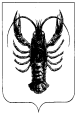 